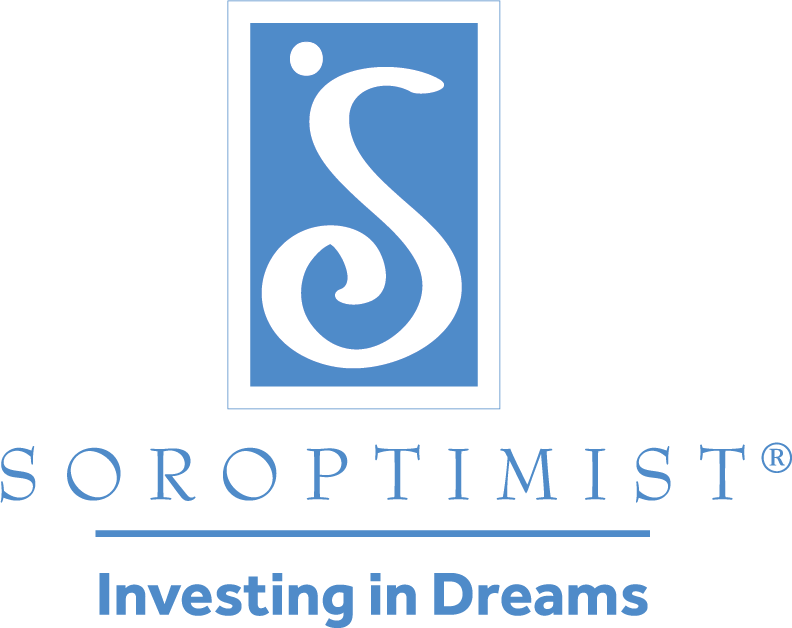 国際ソロプチミストアメリカ社®報道発表：ソロプチミスト設立100周年記念

[クラブ名を挿入]、組織の100周年記念を祝う
女性と女児の経済的なエンパワーメントの達成を助ける女性団体
期日を挿入連絡先：[一般的知名度委員長の名前－Eメール、電話番号][県／市名発] —1921年、ある女性たちのグループが、自分たちの地域社会の向上を目指し、米国カリフォルニア州オークランドで、ソロプチミストと呼ばれる組織に参加しました。当時、男性のみで構成される地域社会の団体に女性が参加することは認められていませんでした。それ以来、その組織は世界の21の国と地域にある約1,300のクラブで構成されるまでに成長しました。[皆様のクラブ名を挿入] は、[クラブの認証年を挿入]に設立されました。 100年の間に女性と女児を取り巻く状況は大きく変化しました。しかし、平等への道は依然として険しい道となっています。女性と女児は、単に女性であるという理由だけで、厳しい試練に直面しています。そして、彼女たちは、貧困、人種差別、性的暴力、ドメスティック・バイオレンス、性的人身売買から、不釣り合いの苦難を受けています。 女性と女児と共に取り組んできた長い歴史を持つソロプチミストは、彼女たちが教育や技能、訓練を得られるよう支援することは、経済的なエンパワーメントの達成に向けた強力な戦略であることを知っています。同組織の「夢プログラム」は、必要とされるその教育と訓練へのアクセスを提供します。 「夢を生きる賞®」は、学位の取得を目指す、もしくは専門的な訓練プログラムに登録した女性に現金の助成金を授与します。家族の家計を主として担う女性は、教育的目標を達成する上で助けとなるいかなる形でも、その資金を使用することができます。これには、学費の支払い、家賃の支払い、子供の保育費などが含まれます。毎年、約1,800名の女性がほぼ300万ドルの助成金を授与されています。このプログラムは1972年以来、3万3,000名以上の女性とその家族が金銭的自立を得ることを援助しています。 ソロプチミストの「夢を拓く®」プログラムは、女児が適切な判断をするためのガイダンスや訓練、資源を提供することで、彼女たちが将来の職業で成功できるよう準備します。2015年にプログラムが開始されて以来、7万3,000名以上の女児が参加しました。  「私たちのクラブは、『夢プログラム』への参加、ならびにドメスティック・バイオレンスや性的人身売買の対策に取り組む地元の組織との協力や、費用を工面することができない女性のために無料のマンモグラムを提供するなど、地域社会のプロジェクトに参加していることを誇りに思います」と、 〇〇〇 クラブのデビー・スミス会長は述べます。 [市長もしくは地方自治体の長の氏名を挿入] は、[クラブ名を挿入]が地域社会にもたらした数多くの貢献と、組織の100周年記念に敬意を表し、2021年10月3日を、「国際ソロプチミストクラブ名を挿入]デー」と宣言しました。 [クラブによるお祝いの方法について情報を挿入する。以下はその一例：「私たちの組織の100周年を称え、私たちのクラブは、賞金1,000ドルの『夢を生きる賞』を10名の方に提供することを誓います」と、スミス会長は述べました。「受賞者ならびに100周年記念を祝うイベントを10月2日に実施する予定です」]国際ソロプチミスト[クラブ名を挿入] に関する詳細は、[クラブの連絡先、ウェブサイトもしくはフェイスブック・ページを挿入]で入手していただけます。 # # #